	استمارة طلب التحويل الداخلي (السنة الجامعية 2022/2023)تاريخ الإيداع: ......................................................................     رقم الهاتف (إجباري):.....................................................................    						أنا الموقع أدناه اللقب والاسم:........................................................  تاريخ و مكان  الميلاد:  ...........................................................................................الجنسية:   .......................................................................   شعبة البكالوريا :    ...............................................................................سنة و مكان الحصول عليها :................................................... رقم التسجيل في كشف نقاط البكالوريا :........................................................مسجل (ة) بالسنة .......................................................... شعبة:  ....................................................................... أطلب تحويل ملفي البيداغوجيإلى  كلية:................................................................................................  قسم ..................................................................................          ( ميدان – شعبة – تخصص)...................................................................................... السنة : الأولى   خلال السنة الجامعية 2022/2023للأسباب التالية: ...................................................................................................................................................................................رقم هوية الطالب:( بطاقة التعريف الوطنية  / رخصة السياقة )..................................................... التوقيع:.....................................................الجمهورية الجزائرية الديمقراطية الشعبيةالجمهورية الجزائرية الديمقراطية الشعبيةالجمهورية الجزائرية الديمقراطية الشعبيةPeople's Democratic Republic of AlgeriaPeople's Democratic Republic of AlgeriaPeople's Democratic Republic of Algeriaوزارة التعليم العالي و البحث العلمي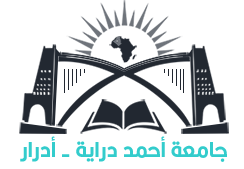 Ministry of Higher Education andScientific Researchجـامعــة أحمـد درايـة- أدرارUniversity Ahmed Draia of Adrarنيابة مديرية الجامعة للتكوين العالي في الطورين الأول والثاني والتكوين المتواصل والشهادات وكذا التكوين العالي في التدرجVice-Rectorate of Higher Education of the First and Second Cycles, theContinuing Formation andthe Diplomas, and  the HigherGraduate  Formationتأشيرة رئيس القسمتأشيرة عميد الكلية تأشيرة عميد الكلية قرار نيابة مديرية الجامعة للبيداغوجياالوثائق الواجب تقديمها مع طلب التحويل:1- نسخة من استمارة طلب التحويل الداخلي2- نسخة من كشف نقاط البكالوريا 3- نسخة من شهادة التسجيل للعام الجاري 2022/20234- كشف النقاط للسنة الجامعية الماضية، لمن سبق له الدراسةالوثائق الواجب تقديمها مع طلب التحويل:1- نسخة من استمارة طلب التحويل الداخلي2- نسخة من كشف نقاط البكالوريا 3- نسخة من شهادة التسجيل للعام الجاري 2022/20234- كشف النقاط للسنة الجامعية الماضية، لمن سبق له الدراسةالوثائق الواجب تقديمها مع طلب التحويل:1- نسخة من استمارة طلب التحويل الداخلي2- نسخة من كشف نقاط البكالوريا 3- نسخة من شهادة التسجيل للعام الجاري 2022/20234- كشف النقاط للسنة الجامعية الماضية، لمن سبق له الدراسة